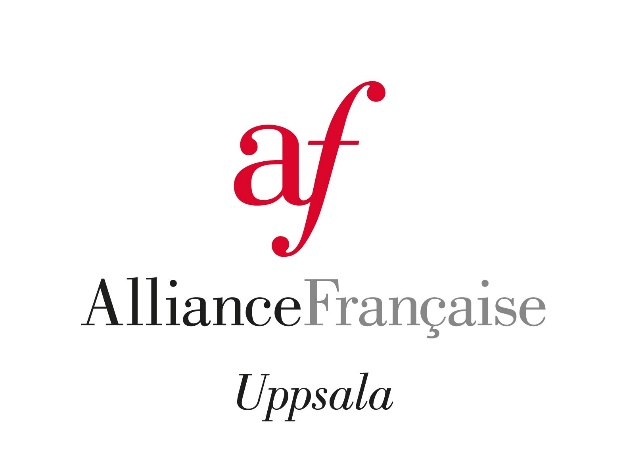 ÎLESTEMADAG 20243 februari 2024, 9h-17h, Ekonomikum, hörsal BProgramEtt antal föreläsningar på svenska kommer att ha presentationer på franskaoch vice versa, dock inte alla.09.00-09.30: Registrering med kaffe och croissant09.45: Välkomstord, följd av en presentation över franska och frankofona öarSten Bernhardsson (svenska) 10 min.10.00: Deux îles charentaises dans le Pertuis d'Antioche L'île d'Oléron et l'île d'Aix sont deux îles qui font partie de l'archipel charentais, à l'ouest de la France métropolitaine. De par leur position dans le Golfe de Gascogne, mais relativement proches de la côte, elles ont bénéficié de plusieurs avantages qui ont influencé leur histoire et leur actualité.Charlotte Lindgren (franska) 20 min.10.30: ”Îles” i litteraturÖar har inspirerat många författare, som har skrivit om, eller från olika franska och frankofona öar. Följ med under en resa genom en arkipelag av texter!Véronique Simon (svenska/franska) 10 min.10.45: Resan till Klockön. Fåglar och resenärer i den Femte boken av F Rabelais François Rabelais (1483 ?–1553) berättelse om Resan till Klockön (Isle Sonante) är central i den s.k. Femte boken (Cinquisme livre). Resan till Klockön har varit föremål för en intensiv debatt avseende textens autenticitet: svarar den avslutande ”Femte boken” mot hur Rabelais egentligen avsåg att avrunda sin berättelse om Pantagruels seglats? När Pantagruel och hans vänner landstiger på ön hör de hur klockor klämtar öronbedövande, och dessutom finns här märkliga, människoliknande fåglar som sjunger för fulla halsar. Vad betyder allt detta oväsen? Var kommer alla fåglar ifrån? Och var någonstans i geografin ligger egentligen Klockön?Bengt Novén (svenska) 20 mn.11.15: Mayotte, l’île sans eau/Mayotte, ön utan vatten Comment une île française, située au large des Commores, un département français, comment une île peut-elle manquer d’eau? Courte présentation, avant une conférence plus explicite dans le futur!Véronique Simon (svenska/franska) 10 min.11.30: Parfums des îles:  Tiaré, Tipanier, Ylang Ylang et Vanille à TahitiFanny Jerlström (franska) 10 min.12.00-13.30: Lunch13.30: Madagascar:  Ravalona III ou la fin d’une dynastieNotre exposé nous amène à découvrir la reine Ranavalona III, personnage emblématique de l’histoire de Madagascar.  Loin d’être une île perdue au milieu de l’océan Indien, le royaume de Madagascar atteindra son apogée au 18e siècle sous le règne du roi unificateur Andrianampoinimerina.  Sa descendance sera désormais confrontée à la lourde tâche de préserver l’unité des peuples malgaches et de sauvegarder la souveraineté d’un pays convoité par des puissances étrangères en quête de nouvelles terres. La reine Ranavalona III sera le dernier monarque du royaume ; celle qui naviguera très adroitement les intrigues de la cour et défendra avec acharnement les intérêts de son peuple. Défaite par les forces françaises en 1897, elle sera exilée loin de chez elle et finira ses jours dans le désespoir de revoir son pays bien aimé. Ranavalona III rendra l’âme en Algérie le 23 mai 1917.Roland Ngwee Ngijol (franska) 20 min.14.00: ”Îles” i musikHäng med under en liten resa kring musik från eller om franska öar, från barnsång till opera! Avslutas med sång.Véronique Simon (svenska/franska) 10 min14.15: AteliersAtelier écriture Roland Ngwee Ngijol (franska) i matsalen, 40 min.Inspirer du haïku afin d’amener les enfants aussi bien que les adultes à écrireEn se basant sur le thème de la journée, nous découvrons ensemble les trésors cachés dans la flore, la faune, et surtout le fantasme et le vraisemblable que peuvent inspirer les îles.  Point n’est besoin d’avoir le français comme langue maternelle. Cet atelier est fait pour s’amuser et rigoler un peu.samtidigtAtelier histoire Charlotte Lindgren (svenska) kvar i salen, 40 min."Terre de parole, terre de partage" är valspråket för Nya-Kaledonien (la Nouvelle-Calédonie) en ögrupp i Melanesien som är ett så kallat avhängigt territorium till Frankrike. Nya-Kaledonien består av flera öar och är befolkad av cirka 271 000 invånare. Ett av regionens kännetecken är dess stora variation av landskap, flora och fauna, liksom dess kosmopolitiska natur. Workshopen kommer dock att fokusera särskilt på öns rika historia. Historien börjar naturligtvis långt innan de europeiska kolonisatörerna anlände och på något sätt fortsätter den att utvecklas än i dag.15.00-15.30: Eftermiddagspaus med frukt15.30: Onze mois à Tahiti Au cours de la pandémie de Covid-19, je suis partie en famille onze mois pour une aventure exceptionnelle sur la plus grande île de la Polynésie Française, Tahiti, située au cœur de l'Océan Pacifique. Ce séjour a été une expérience à la fois captivante, grâce aux paysages spectaculaires et la riche culture locale, mais également poignante en raison des défis auxquels l'île est confrontée. En abordant aussi son histoire et ses institutions, je vais tenter de vous offrir un portrait juste de Tahiti.Fanny Jerlström (franska) 20 min.16.00: Tyger som talar – traditioner och mode i det franska kolonialväldets öarTahiti i Polynesien, Réunion och Madagascar i Indiska Oceanen, och Martinique och Guadelope i Karibiska Sjön har rika traditioner i dräkt och mode. Urbefolkningarnas högtstående textilkonst, som den madagaskiska lamba, och tahitiska tapa, har förts vidare till nutida samlarvurm och i allmän klädstil. De karibiska öarnas mångfald i coiffes ger ögonblicklig information och uppvisar en sinnrik användning av madras, världshandelns rutiga bomullsfavorit.Désirée Koslin (svenska) 20 min.16.30: Sökandet efter paradisetMånga konstnärer vill avbilda den perfekta verkligheten – en form av paradis eller ett idylliskt tillstånd. Tillvägagångssätt och tolkningar skiljer sig från en konstnär till en annan men det finns också likheter. Henri Matisse tillbringade, som nygift, sex månader på Korsika. Paul Gauguin bodde över tio år på Martinique och i Franska Polynesien. Låt oss jämföra dessa konstnärers vilja att förmedla glädje och livsbejakande energi med äldre tiders bilder av paradiset och gudomliga väsen.Sten Bernhardsson (svenska) 20 min.FöreläsareSten Bernhardsson är Uppsala kommuns kulturdirektör med stort intresse för fransk kultur. Han har examen i konst- och religionsvetenskap från Uppsala universitet, har studerat franska språket och fransk kultur i Aix-en-Provence och har arbetat med kulturresor i Frankrikes och Marocko samt med pedagogisk verksamhet i Sverige. Han är ordförande vid Alliance Française d'Upsal.Désirée Koslin, PhD, är konsthistoriker med specialisering på textil och mode i världens kulturer. Hennes publikationer inkluderar medeltida forskning till vår tid. Hennes egen textilkonst har visats internationellt och lokalt.Fanny Jerlström är född i Frankrike och har bott i Sverige de senaste tjugo åren. Hon har examen från ISIPCA, parfymskolan i Versailles, och arbetade i flera år inom parfymindustrin. Nu är hon oberoende företagare och delar med sig av sin passion för parfymer genom konferenser och workshops, samtidigt som hon ökar medvetenheten om den grundläggande betydelsen av vårt luktsinne. Hon är även styrelseledamot i Alliance Française de Stockholm.Charlotte Lindgren, PhD, är universitetslektor i utbildningsvetenskap med inriktning mot franska vid Uppsala universitet. Hon har franska som modersmål och hennes familj på faderns sida har bott i Charente-Maritime i många generationer. Hon är styrelseledamot vid Alliance Francaise d'Upsal samt ordförande för Delta Kappa Gammaföreningen i Sverige.Roland Ngwée Ngijol föddes i Kamerun 1971 och har bott i Sverige med sin familj sedan 2006. Han tog studentexamen och påbörjade sina grundstudier vid fakulteten för konst och humaniora vid universitetet i Yaoundé innan han flyttade till USA för att studera företagsekonomi.  Roland har en B.A. i företagsekonomi och en M.B.A. från Bloomsburg University i Pennsylvania. Han har också en masterexamen i biblioteks- och informationstjänster från Boras University. Roland är bibliotekarie i Upsala kommun sedan december 2018 och är även poet och judotränare.Bengt Novén, PhD, är professor i franska vid Stockholms universitet där han varit anställd sedan 2006. Han är verksam som lärare inom flera moment av franskundervisningen på grundnivå. Bengt Novén har forskat inom franskspråkig nordafrikansk litteratur, modern fransk poesi, 1800-talspoesi och fransk Renässanslitteratur.Véronique Simon, PhD, född i Bretagne, är universitetslektor i utbildningsvetenskap med inriktning språkdidaktik och flerspråkighet vid Uppsala universitet, där hon sedan många år även har ett tätt samarbete med Forum för Afrikastudier. Hon är vice-ordförande vid Alliance Francaise d'Upsal, samt styrelseledamot, Svenska FN-förbundet.